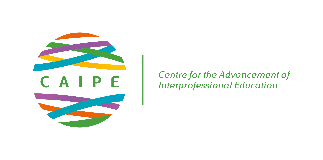 Publications Working Group Report March 2021WORKING GROUP NAME:Publications TEAM MEMBERS:Maggie Hutchings/Hugh Barr/Alison MachinBRIEF STRATEGIC STATEMENTBRIEF STRATEGIC STATEMENTThe Publications Working Group aims to:Generate and support the publication and dissemination of books and guidance on IPE and CP, informed by, and contributing to CAIPE’s 2017-22 strategic aims to:Review, develop, and promote agreed CAIPE definitions and guidance for IPE and CPSupport the website repository for publications on IPE and CPCollaborate with IPE networks and stakeholders, nationally and internationally, including voluntary and independent organisations and publishersThe Publications Working Group aims to:Generate and support the publication and dissemination of books and guidance on IPE and CP, informed by, and contributing to CAIPE’s 2017-22 strategic aims to:Review, develop, and promote agreed CAIPE definitions and guidance for IPE and CPSupport the website repository for publications on IPE and CPCollaborate with IPE networks and stakeholders, nationally and internationally, including voluntary and independent organisations and publishersACHIEVEMENTSACHIEVEMENTSGenerating a series of workbooks on collaborative practiceLiaising with collaborating partners, authors, and publishersInitiating, supporting, and promoting publications and guidance on IPE and CPGenerating a series of workbooks on collaborative practiceLiaising with collaborating partners, authors, and publishersInitiating, supporting, and promoting publications and guidance on IPE and CPOUTCOMESOUTCOMESCollaborative Practice in Palliative Care, edited by Dave Roberts and Laura Green, is the fifth and latest title in the Routledge/CAIPE Series. The proof is now with the publishers for final copy editing and we look forward to its forthcoming publication.Proposals for three further titles in the Collaborative Practice series are progressing with prospective authors focusing on Learning Disabilities; Dementia; and Marginalised and Disadvantaged.The Working Group is in the early stages of exploring interest with partners in developing a workbook on ‘Collaborative Practice in Integrated Care’, prompted by the recent White Paper, building on the work of CAIPE colleagues with HEE and in the West Midlands, and looking towards possible opportunities for working with IFIC.Collaborative Practice in Palliative Care, edited by Dave Roberts and Laura Green, is the fifth and latest title in the Routledge/CAIPE Series. The proof is now with the publishers for final copy editing and we look forward to its forthcoming publication.Proposals for three further titles in the Collaborative Practice series are progressing with prospective authors focusing on Learning Disabilities; Dementia; and Marginalised and Disadvantaged.The Working Group is in the early stages of exploring interest with partners in developing a workbook on ‘Collaborative Practice in Integrated Care’, prompted by the recent White Paper, building on the work of CAIPE colleagues with HEE and in the West Midlands, and looking towards possible opportunities for working with IFIC.ANTICIPATED TIMELINESANTICIPATED TIMELINESPalliative Care to be published by June 2021Learning Disabilities; Dementia; and Marginalised and Disadvantaged – proposals for submission by July 2021Integrated Care – progress report Sept 2021Palliative Care to be published by June 2021Learning Disabilities; Dementia; and Marginalised and Disadvantaged – proposals for submission by July 2021Integrated Care – progress report Sept 2021